MISURA 16 - COOPERAZIONESOTTOMISURA 16.3“Cooperazione tra piccoli operatori per organizzare processi di lavoro in comune e condividere impianti e risorse, nonché per lo sviluppo/la commercializzazione del turismo”Strategia di Sviluppo Locale di Tipo Partecipativo (SSLT): COMUNITÀ RURALI RESILIENTIAMBITO 2: TURISMO SOSTENIBILEAZIONE PAL: Promuovere la messa a sistema delle strutture di ospitalità diffusa extra alberghiera in aree rurali C e D con la creazione di reti tra imprese e di partenariati pubblico-privati (FEASR)ALLEGATO 5SCHEDA TECNICA DI AUTO-ATTRIBUZIONE DEL PUNTEGGIODICHIARAZIONE SOSTITUTIVA DELL’ATTO DI NOTORIETÀ(Art. 47 del D.P.R. n. 445 del 28/12/2000)Il sottoscritto ______________________________ nato a _________________________________ il ____________, residente a___________________________________________________ (Prov. ____)in via _____________________________________________________n. _________, nella qualità di legale rappresentante del (indicare il nome del soggetto capofila o del partenariato) _______________________________________________________________________________________ con sede in _______________________________________ (Prov. ____), Via _________________________________________________________, consapevole delle sanzioni penali nel caso di dichiarazioni non veritiere e falsità negli atti richiamate dall’art.76 del DPR n. 445 del 28/12/2000, ai fini dell’attribuzione del punteggio, DICHIARAche i dati riportati nella scheda che segue sono veri.GAL ISC MADONIESottomisura 16.3 - “Cooperazione tra piccoli operatori per organizzare processi di lavoro in comune e condividere impianti e risorse, nonché per lo sviluppo/la commercializzazione del turismo”Strategia di Sviluppo Locale di Tipo Partecipativo (SSLT): COMUNITÀ RURALI RESILIENTIAMBITO 2: TURISMO SOSTENIBILESCHEDA DI AUTO-VALUTAZIONE PER L’ATTRIBUZIONE DEL PUNTEGGIO			Firma del beneficiario		______________________________________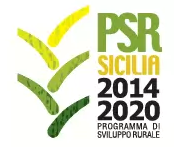 Programma di Sviluppo Rurale (PSR) Sicilia 2014-2020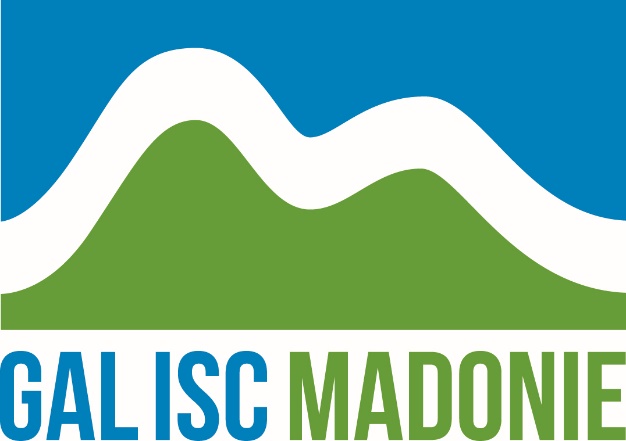 Criteri di selezione – riferimento interventi regionaliCriteri di selezione – riferimento interventi regionaliCriteri di selezione – riferimento interventi regionaliCriteri di selezione – riferimento interventi regionaliCriteri di selezione – riferimento interventi regionaliCriteri di selezione – riferimento interventi regionaliCriteri di selezione – riferimento interventi regionaliCriteri di selezione – riferimento interventi regionaliPRINCIPIO DEI CRITERI DI SELEZIONE E PUNTEGGIO MAX ASSOCIATODescrizione criterioDescrizione criterioDescrizione criterioPunteggio massimoIn possesso del requisitoIn possesso del requisitoPunteggio autovalutazioneDocumentazione comprovante il possesso del requisitoPRINCIPIO DEI CRITERI DI SELEZIONE E PUNTEGGIO MAX ASSOCIATODescrizione criterioDescrizione criterioDescrizione criterioPunteggio massimoSINOPunteggio autovalutazioneDocumentazione comprovante il possesso del requisitoGrado di coerenza del progetto rispetto alla strategia proposta e alla politica dello sviluppo rurale (Max 53 punti)Miglioramento della competitività del gruppo di piccoli operatori, da evidenziare con riferimento a fattori critici di successo (max 18 punti)incremento del reddito netto> 2% ≤ 4%3Progetto – Descrizione analitica, corredata da specifici indicatori di risultato, del miglioramento della competitività N.B.: la variazione percentuale viene calcolata sulla base della media dei ricavi ottenuti/costi sostenuti negli ultimi 3 anni dai singoli operatori aderenti al gruppo di cooperazionePer la riduzione di input e carichi inquinanti, allegare apposita documentazione tecnica a supportoProgetto – Dichiarazione di impegno ad assoggettarsi ad un sistema di controlloGrado di coerenza del progetto rispetto alla strategia proposta e alla politica dello sviluppo rurale (Max 53 punti)Miglioramento della competitività del gruppo di piccoli operatori, da evidenziare con riferimento a fattori critici di successo (max 18 punti)incremento del reddito netto> 4% ≤ 6%  4Progetto – Descrizione analitica, corredata da specifici indicatori di risultato, del miglioramento della competitività N.B.: la variazione percentuale viene calcolata sulla base della media dei ricavi ottenuti/costi sostenuti negli ultimi 3 anni dai singoli operatori aderenti al gruppo di cooperazionePer la riduzione di input e carichi inquinanti, allegare apposita documentazione tecnica a supportoProgetto – Dichiarazione di impegno ad assoggettarsi ad un sistema di controlloGrado di coerenza del progetto rispetto alla strategia proposta e alla politica dello sviluppo rurale (Max 53 punti)Miglioramento della competitività del gruppo di piccoli operatori, da evidenziare con riferimento a fattori critici di successo (max 18 punti)incremento del reddito nettooltre il 6%6Progetto – Descrizione analitica, corredata da specifici indicatori di risultato, del miglioramento della competitività N.B.: la variazione percentuale viene calcolata sulla base della media dei ricavi ottenuti/costi sostenuti negli ultimi 3 anni dai singoli operatori aderenti al gruppo di cooperazionePer la riduzione di input e carichi inquinanti, allegare apposita documentazione tecnica a supportoProgetto – Dichiarazione di impegno ad assoggettarsi ad un sistema di controlloGrado di coerenza del progetto rispetto alla strategia proposta e alla politica dello sviluppo rurale (Max 53 punti)Miglioramento della competitività del gruppo di piccoli operatori, da evidenziare con riferimento a fattori critici di successo (max 18 punti)riduzione di input e/o carichi inquinantientro il 5%2Progetto – Descrizione analitica, corredata da specifici indicatori di risultato, del miglioramento della competitività N.B.: la variazione percentuale viene calcolata sulla base della media dei ricavi ottenuti/costi sostenuti negli ultimi 3 anni dai singoli operatori aderenti al gruppo di cooperazionePer la riduzione di input e carichi inquinanti, allegare apposita documentazione tecnica a supportoProgetto – Dichiarazione di impegno ad assoggettarsi ad un sistema di controlloGrado di coerenza del progetto rispetto alla strategia proposta e alla politica dello sviluppo rurale (Max 53 punti)Miglioramento della competitività del gruppo di piccoli operatori, da evidenziare con riferimento a fattori critici di successo (max 18 punti)riduzione di input e/o carichi inquinantioltre il 5%5Progetto – Descrizione analitica, corredata da specifici indicatori di risultato, del miglioramento della competitività N.B.: la variazione percentuale viene calcolata sulla base della media dei ricavi ottenuti/costi sostenuti negli ultimi 3 anni dai singoli operatori aderenti al gruppo di cooperazionePer la riduzione di input e carichi inquinanti, allegare apposita documentazione tecnica a supportoProgetto – Dichiarazione di impegno ad assoggettarsi ad un sistema di controlloGrado di coerenza del progetto rispetto alla strategia proposta e alla politica dello sviluppo rurale (Max 53 punti)Miglioramento della competitività del gruppo di piccoli operatori, da evidenziare con riferimento a fattori critici di successo (max 18 punti)qualificazione della produzionecertificazioni di processo (come ISO, Global G.A.P., Ecolabel)3Progetto – Descrizione analitica, corredata da specifici indicatori di risultato, del miglioramento della competitività N.B.: la variazione percentuale viene calcolata sulla base della media dei ricavi ottenuti/costi sostenuti negli ultimi 3 anni dai singoli operatori aderenti al gruppo di cooperazionePer la riduzione di input e carichi inquinanti, allegare apposita documentazione tecnica a supportoProgetto – Dichiarazione di impegno ad assoggettarsi ad un sistema di controlloGrado di coerenza del progetto rispetto alla strategia proposta e alla politica dello sviluppo rurale (Max 53 punti)Miglioramento della competitività del gruppo di piccoli operatori, da evidenziare con riferimento a fattori critici di successo (max 18 punti)qualificazione della produzionecertificazioni di prodotti di qualità (come biologico, IGP, DOP) 4Progetto – Descrizione analitica, corredata da specifici indicatori di risultato, del miglioramento della competitività N.B.: la variazione percentuale viene calcolata sulla base della media dei ricavi ottenuti/costi sostenuti negli ultimi 3 anni dai singoli operatori aderenti al gruppo di cooperazionePer la riduzione di input e carichi inquinanti, allegare apposita documentazione tecnica a supportoProgetto – Dichiarazione di impegno ad assoggettarsi ad un sistema di controlloGrado di coerenza del progetto rispetto alla strategia proposta e alla politica dello sviluppo rurale (Max 53 punti)Aumentare la quota di mercato e/o l’orientamento al mercato (max 26 punti)aumento del fatturato > 5% ≤ 10%2Progetto – Indicatori di risultatoGrado di coerenza del progetto rispetto alla strategia proposta e alla politica dello sviluppo rurale (Max 53 punti)Aumentare la quota di mercato e/o l’orientamento al mercato (max 26 punti)aumento del fatturato >10% ≤ 20%4Progetto – Indicatori di risultatoGrado di coerenza del progetto rispetto alla strategia proposta e alla politica dello sviluppo rurale (Max 53 punti)Aumentare la quota di mercato e/o l’orientamento al mercato (max 26 punti)aumento del fatturato oltre il 20%6Progetto – Indicatori di risultatoGrado di coerenza del progetto rispetto alla strategia proposta e alla politica dello sviluppo rurale (Max 53 punti)Aumentare la quota di mercato e/o l’orientamento al mercato (max 26 punti)incremento della quantità di prodotto certificato venduto> 20% ≤ 40%2Progetto – Indicatori di risultatoGrado di coerenza del progetto rispetto alla strategia proposta e alla politica dello sviluppo rurale (Max 53 punti)Aumentare la quota di mercato e/o l’orientamento al mercato (max 26 punti)incremento della quantità di prodotto certificato venduto> 40% ≤ 60%4Progetto – Indicatori di risultatoGrado di coerenza del progetto rispetto alla strategia proposta e alla politica dello sviluppo rurale (Max 53 punti)Aumentare la quota di mercato e/o l’orientamento al mercato (max 26 punti)incremento della quantità di prodotto certificato vendutooltre il 60% 6Progetto – Indicatori di risultatoGrado di coerenza del progetto rispetto alla strategia proposta e alla politica dello sviluppo rurale (Max 53 punti)Aumentare la quota di mercato e/o l’orientamento al mercato (max 26 punti)incremento dei servizi turisticiservizi di ospitalità di tipo primario (come ricettività agrituristicaaffittacamere, case albergo) 3ProgettoGrado di coerenza del progetto rispetto alla strategia proposta e alla politica dello sviluppo rurale (Max 53 punti)Aumentare la quota di mercato e/o l’orientamento al mercato (max 26 punti)incremento dei servizi turisticiservizi di tipo accessorio: ProgettoGrado di coerenza del progetto rispetto alla strategia proposta e alla politica dello sviluppo rurale (Max 53 punti)Aumentare la quota di mercato e/o l’orientamento al mercato (max 26 punti)incremento dei servizi turisticiristorazione2ProgettoGrado di coerenza del progetto rispetto alla strategia proposta e alla politica dello sviluppo rurale (Max 53 punti)Aumentare la quota di mercato e/o l’orientamento al mercato (max 26 punti)incremento dei servizi turisticimusei2ProgettoGrado di coerenza del progetto rispetto alla strategia proposta e alla politica dello sviluppo rurale (Max 53 punti)Aumentare la quota di mercato e/o l’orientamento al mercato (max 26 punti)incremento dei servizi turisticiparchi1ProgettoGrado di coerenza del progetto rispetto alla strategia proposta e alla politica dello sviluppo rurale (Max 53 punti)Aumentare la quota di mercato e/o l’orientamento al mercato (max 26 punti)incremento dei servizi turisticispettacoli1ProgettoGrado di coerenza del progetto rispetto alla strategia proposta e alla politica dello sviluppo rurale (Max 53 punti)Aumentare la quota di mercato e/o l’orientamento al mercato (max 26 punti)incremento dei servizi turisticiintrattenimento ludico, sportivo e/o ricreativo2ProgettoGrado di coerenza del progetto rispetto alla strategia proposta e alla politica dello sviluppo rurale (Max 53 punti)Aumentare la quota di mercato e/o l’orientamento al mercato (max 26 punti)incremento dei servizi turisticiservizi di trasporto 3ProgettoGrado di coerenza del progetto rispetto alla strategia proposta e alla politica dello sviluppo rurale (Max 53 punti)Aumento dell’occupazione (max 9 punti)3 unità lavorative annue a tempo indeterminato3 unità lavorative annue a tempo indeterminato4Progetto – Dichiarazione di impegno a contrattualizzare le unità lavorative indicate entro il termine di chiusura del progetto - indicatori di risultatoGrado di coerenza del progetto rispetto alla strategia proposta e alla politica dello sviluppo rurale (Max 53 punti)Aumento dell’occupazione (max 9 punti)da 4 a 6 unità lavorative annue a tempo indeterminatoda 4 a 6 unità lavorative annue a tempo indeterminato6Progetto – Dichiarazione di impegno a contrattualizzare le unità lavorative indicate entro il termine di chiusura del progetto - indicatori di risultatoGrado di coerenza del progetto rispetto alla strategia proposta e alla politica dello sviluppo rurale (Max 53 punti)Aumento dell’occupazione (max 9 punti)oltre 6 unità lavorative annue a tempo indeterminatooltre 6 unità lavorative annue a tempo indeterminato9Progetto – Dichiarazione di impegno a contrattualizzare le unità lavorative indicate entro il termine di chiusura del progetto - indicatori di risultatoGrado di concretezza degli interventi previsti, capacità di produrre risultati pratici che possano mantenersi e autoalimentarsi nel tempo; grado di chiarezza e di definizione del crono programma(Max 42 punti)Accordi con operatori commerciali e/o turistici (max 15 punti)RegionaliRegionali3Progetto – Dichiarazione di impegno a stipulare gli accordiGrado di concretezza degli interventi previsti, capacità di produrre risultati pratici che possano mantenersi e autoalimentarsi nel tempo; grado di chiarezza e di definizione del crono programma(Max 42 punti)Accordi con operatori commerciali e/o turistici (max 15 punti)NazionaliNazionali5Progetto – Dichiarazione di impegno a stipulare gli accordiGrado di concretezza degli interventi previsti, capacità di produrre risultati pratici che possano mantenersi e autoalimentarsi nel tempo; grado di chiarezza e di definizione del crono programma(Max 42 punti)Accordi con operatori commerciali e/o turistici (max 15 punti)InternazionaliInternazionali7Progetto – Dichiarazione di impegno a stipulare gli accordiGrado di concretezza degli interventi previsti, capacità di produrre risultati pratici che possano mantenersi e autoalimentarsi nel tempo; grado di chiarezza e di definizione del crono programma(Max 42 punti)Innovatività di processo e/o di prodotto rispetto alle attività ordinarie dei singoli associati (max 15 punti)innovatività del prodotto (prodotto nuovo o significativamente migliorato)innovatività del prodotto (prodotto nuovo o significativamente migliorato)5Progetto – Descrizione del carattere innovativo del prodotto, del processo, degli impianti e delle risorse o della modalità proposta per lo sviluppo o la commercializzazione del turismo (esempio, condivisione di impianti e/o macchinari tecnologicamente innovativi, proposta commerciale e/o promozionale da effettuare mediante app e codici QR appositamente creati o mediante piattaforme di prenotazione o vendita on line), corredata da specifici indicatori di impatto e di risultatoGrado di concretezza degli interventi previsti, capacità di produrre risultati pratici che possano mantenersi e autoalimentarsi nel tempo; grado di chiarezza e di definizione del crono programma(Max 42 punti)Innovatività di processo e/o di prodotto rispetto alle attività ordinarie dei singoli associati (max 15 punti)innovatività del processo innovatività del processo 4Progetto – Descrizione del carattere innovativo del prodotto, del processo, degli impianti e delle risorse o della modalità proposta per lo sviluppo o la commercializzazione del turismo (esempio, condivisione di impianti e/o macchinari tecnologicamente innovativi, proposta commerciale e/o promozionale da effettuare mediante app e codici QR appositamente creati o mediante piattaforme di prenotazione o vendita on line), corredata da specifici indicatori di impatto e di risultatoGrado di concretezza degli interventi previsti, capacità di produrre risultati pratici che possano mantenersi e autoalimentarsi nel tempo; grado di chiarezza e di definizione del crono programma(Max 42 punti)Innovatività di processo e/o di prodotto rispetto alle attività ordinarie dei singoli associati (max 15 punti)condivisione di impianti e/o macchinari tecnologicamente innovativicondivisione di impianti e/o macchinari tecnologicamente innovativi6Progetto – Descrizione del carattere innovativo del prodotto, del processo, degli impianti e delle risorse o della modalità proposta per lo sviluppo o la commercializzazione del turismo (esempio, condivisione di impianti e/o macchinari tecnologicamente innovativi, proposta commerciale e/o promozionale da effettuare mediante app e codici QR appositamente creati o mediante piattaforme di prenotazione o vendita on line), corredata da specifici indicatori di impatto e di risultatoGrado di concretezza degli interventi previsti, capacità di produrre risultati pratici che possano mantenersi e autoalimentarsi nel tempo; grado di chiarezza e di definizione del crono programma(Max 42 punti)Capacità del progetto proposto di produrre risultati pratici in grado di mantenersi e autoalimentarsi nel tempo, espressa tramite appositi indicatori di risultato (max 6 punti)sufficientesufficiente2Progetto - Elenco degli indicatori di risultatoGrado di concretezza degli interventi previsti, capacità di produrre risultati pratici che possano mantenersi e autoalimentarsi nel tempo; grado di chiarezza e di definizione del crono programma(Max 42 punti)Capacità del progetto proposto di produrre risultati pratici in grado di mantenersi e autoalimentarsi nel tempo, espressa tramite appositi indicatori di risultato (max 6 punti)buonabuona4Progetto - Elenco degli indicatori di risultatoGrado di concretezza degli interventi previsti, capacità di produrre risultati pratici che possano mantenersi e autoalimentarsi nel tempo; grado di chiarezza e di definizione del crono programma(Max 42 punti)Capacità del progetto proposto di produrre risultati pratici in grado di mantenersi e autoalimentarsi nel tempo, espressa tramite appositi indicatori di risultato (max 6 punti)ottimaottima6Progetto - Elenco degli indicatori di risultatoGrado di concretezza degli interventi previsti, capacità di produrre risultati pratici che possano mantenersi e autoalimentarsi nel tempo; grado di chiarezza e di definizione del crono programma(Max 42 punti)Grado di chiarezza e di definizione del cronoprogramma (max 6 punti)correlazione tra il termine temporale di realizzazione, i risultati attesi e le singole azioni progettualicorrelazione tra il termine temporale di realizzazione, i risultati attesi e le singole azioni progettuali3CronoprogrammaGrado di concretezza degli interventi previsti, capacità di produrre risultati pratici che possano mantenersi e autoalimentarsi nel tempo; grado di chiarezza e di definizione del crono programma(Max 42 punti)Grado di chiarezza e di definizione del cronoprogramma (max 6 punti)correlazione tra il termine temporale di realizzazione, i risultati attesi e ciascuna fase delle azioni progettuali correlazione tra il termine temporale di realizzazione, i risultati attesi e ciascuna fase delle azioni progettuali 6CronoprogrammaGrado di definizione delle procedure interne volte ad evitare conflitti di interesse(Max 5 punti)Definizione di una politica di gestione di conflitti di interesse, articolata in procedure da seguire e misure da adottare per la loro gestione (5 punti)Definizione di una politica di gestione di conflitti di interesse, articolata in procedure da seguire e misure da adottare per la loro gestione (5 punti)Definizione di una politica di gestione di conflitti di interesse, articolata in procedure da seguire e misure da adottare per la loro gestione (5 punti)5Protocollo per la gestione di eventuali conflitti di interesse, allegato al progettoTotale punteggio auto-attribuito: Totale punteggio auto-attribuito: Totale punteggio auto-attribuito: Totale punteggio auto-attribuito: Totale punteggio auto-attribuito: Totale punteggio auto-attribuito: Eventuali priorità da attribuire in caso di ex aequo.Il progetto è parte di un progetto multimisura si        noDocumentazione probatoriaEventuali priorità da attribuire in caso di ex aequo.N.ro partner del progetton.Progetto di cooperazioneEventuali priorità da attribuire in caso di ex aequo.N.ro aziende agricole condotte da giovani agricoltori partner del progetton.Dichiarazione partner